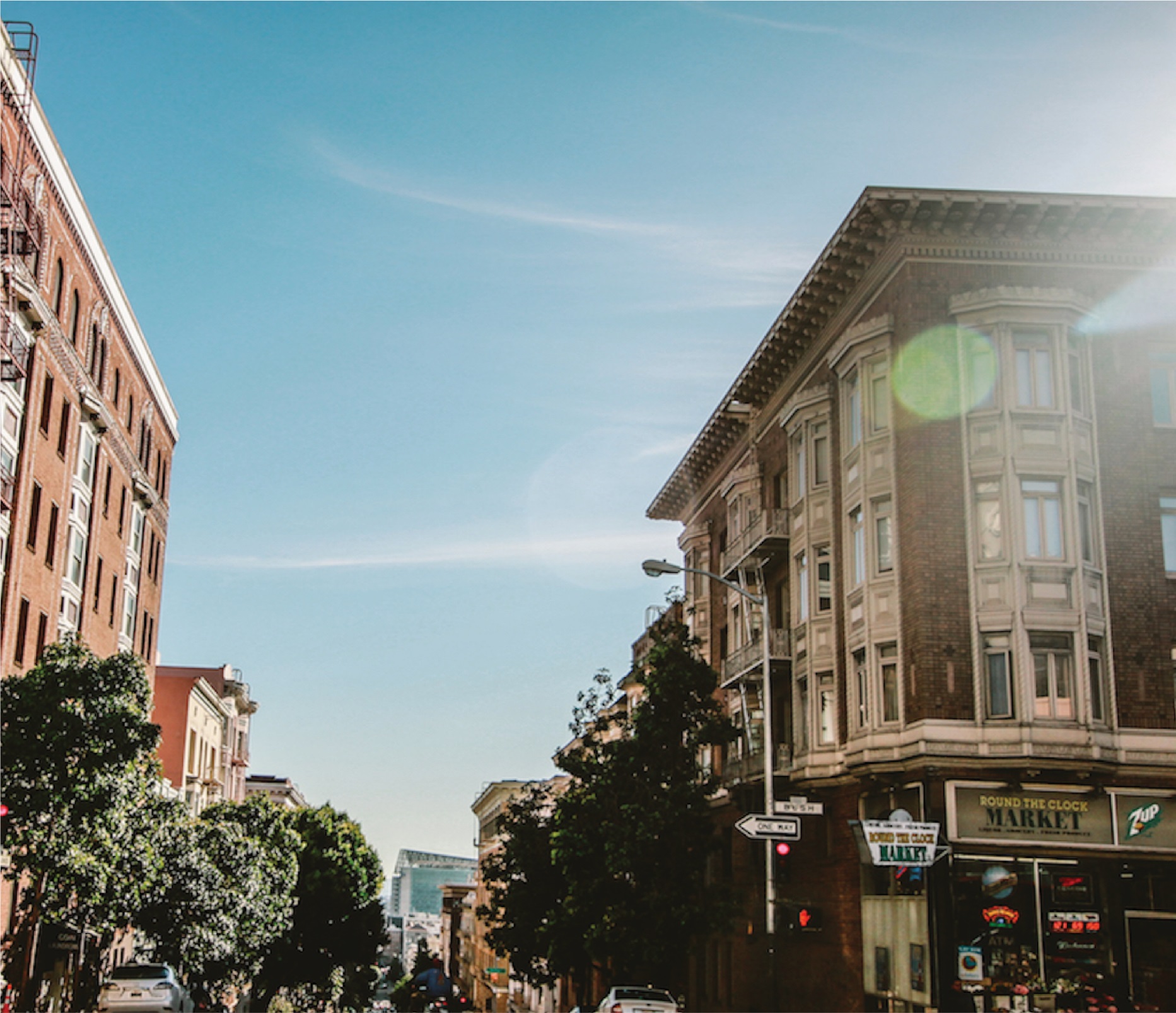 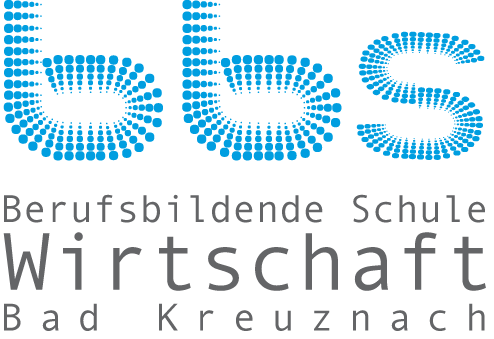 Erasmus+ Ready4Europe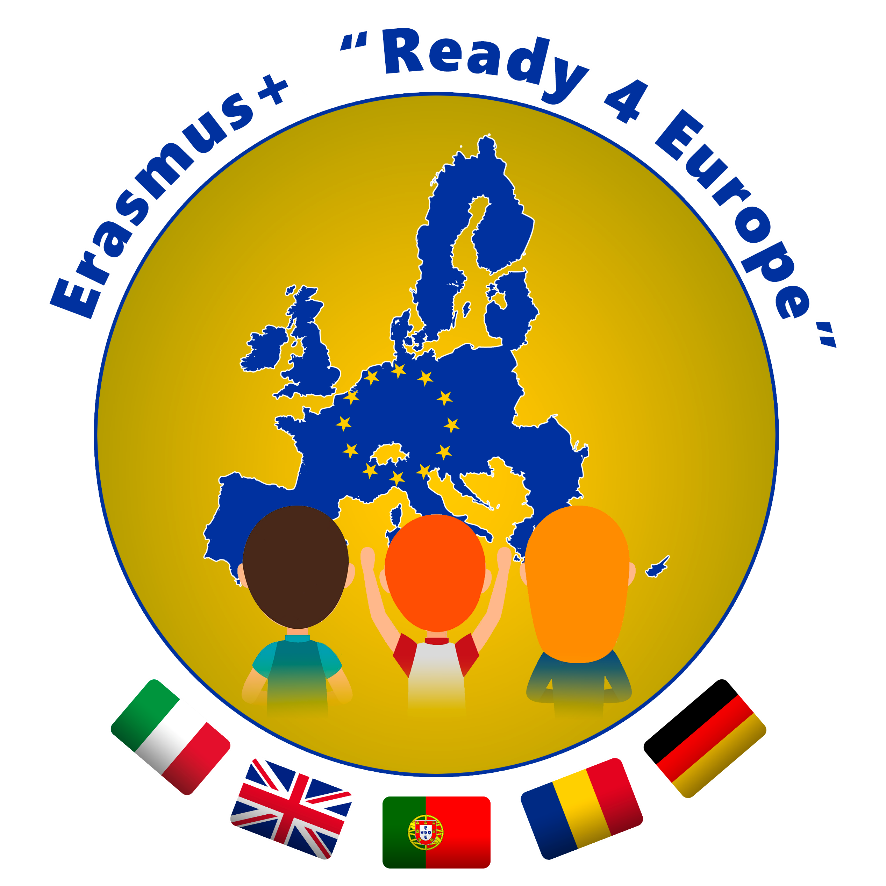 BBS Wirtschaft Bad KreuznachEsther BarkanowitzDear students, from 10 -11 am you will work together in international teams to discuss the similarities and differences of cover letters/ motivation letters and create a presentation. One teacher will be present in each group to make sure you work on your task  There are four groups altogether. Make sure you introduce yourselves to the other students before starting to work 
Since most of you presented „classic“ cover letters yesterday it would also be interesting to have a look at motivation letters together  task 3! From 11 – 12 am one student or some of the students in your international group will present your findings to the whole group.The following questions will help you create your presentation: